Loksa Linnavolikogu 03.05.2018 määruse nr 4„Sotsiaaltoetuste andmise kord Loksa linnas“LISA 5PUUDEGA LAPSE HOOLDAJATOETUSE TAOTLUS Palun määrata mulle hooldajatoetus minu puudega lapse hooldamise eest.Lapse andmed: Ees- ja perekonnanimi: …………………………..……………………………....Lapse isikukood:…………………………………………………………………..Lapse puue:  keskmine	raske	 sügav 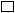 Puude kehtivus:…………………………………………Puude liik: liikumispuue	nägemispuue	 kuulmispuue intellektipuue	 liitpuue	 krooniline haigusElamisloa kehtivus: ………………………………………………(märkida vajadusel)Taotleja andmed:Ees- ja perekonnanimi: …………………………..……………………………...Avaldaja isikukood:……………………………………………………………….Registreeritud elukoht: …………………………………………………………..Tegelik elukoht: …………………………………………………………………..Kontakttelefon: ……………………………………………………………………Pangakonto nr: ……………………………………………………………………Sotsiaalne seisund: tööotsija  kodune  üliõpilane  teised tööealised isikud Elamisloa kehtivus: ………………………………………………(märkida vajadusel)Taotlusele lisan järgmised dokumendid:
 taotleja ja puudega lapse isikut tõendavad dokumendid; 
 arstliku ekspertiisi komisjoni või sotsiaalkindlustusameti otsus puude raskusastme määramise kohta;
 puudega lapse rehabilitatsiooniplaan;
 abielutunnistus ja vanema nõusolek toetuse määramiseks võõrasvanemale, kui hooldajatoetust taotleb võõrasvanem;
 eestkostja määramise kohtuotsus või perekonnas hooldamise leping, kui hooldajatoetuse taotleja ei ole vanem või võõrasvanem.Hooldajatoetuse saaja on kohustatud teavitama sotsiaaltöötajat kirjalikult tööle asumisest ja kõikidest teistest asjaoludest, mis toovad kaasa hooldajatoetuse maksmise lõpetamise või suuruse muutmise 10 päeva jooksul nende asjaolude ilmnemisest.Kuupäev …………………………..  Allkiri ………………………………..